Comics4Kids, Inc. AgendaMinutes of 19 April 2018I. Call to orderThe meeting was called to order by Dale Moore, Chairman, at 6:00 PM.In attendance were: First Vice President and Chief Executive Officer Heidi “Spidey” Myrick, Vice President Jason McKibbin, President Dale Moore, Tommy Engelberg II, Anne Myrick, Jamie Strange, Michael “Dizzy” Rucker, Deborah PetriII. Old BusinessThe Minutes of the November 15 2017 Meeting were read and approved without exceptionMoment of silence in remembrance of #1 Mom Gloria Reyes Secretary Emeritus (1943-2017)III. New BusinessRound table discussion, reading, and signing Conflict of Interest Policy – affirmatively signed by all partiesRound table discussion Social Media Policy and accountability/responsibilityDale Moore, President, announcing interest in site acquisition Hostess Tacoma Sprague Avenue – Crypticon (May 5,6  2018) staffing led by Anne Myrick, featuring Heidi Spidey and Hailey ParkerDestiny City FCBD (Free Comic Book Day) celebration staffing led by Dale Moore, featuring Jason McKibbinVote Unanimous removal of former Executive Board Members/ inactive:Gloria Reyes ( Dc’d  )Mason Knox (who will remain Sgt At Arms/volunteer, but not in voting capacity)Lee RobertsonJohn Jensen (who will remain volunteer, but not in voting capacity)Tyler LawsVote Unanimous addition two (2) Executive Board Members:Anne MyrickMichael “Dizzy” RuckerIV. Next MeetingMeeting notices will be emailed to each member two weeks prior to June meetingThe  June Meeting will be held in Seattle,  WAV. adjournmentThe meeting was adjourned at 7:24 PM                               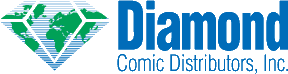 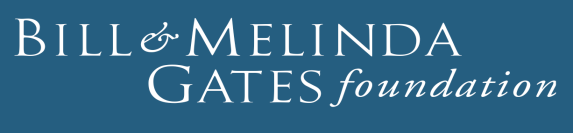  © 1996-2018 Comics4kids, Inc.  4609 South Thompson Ave- Tacoma -WA -98408  All rights reserved.  All Logos of sponsors© 2018used with permission.